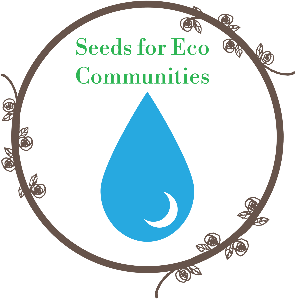 Seed Mail - Order FormPlease send the completed form to info@seedsforecocommunities.org.  Once your order is placed, kindly send your payment via the secure link provided below.  For orders outside of North America, an email will be provided once the order is received indicating the additional postage fee applicable to your area of the world, based on standard mailing rates. Feel free to add a blank page if more space is required.  Payment $5 each or 5 for $20 (anywhere in Canada; cost noted includes delivery/postage fee)$5.50 each or 5 for $22 (anywhere in U.S.A; cost noted includes delivery/postage fee)Cost outside of North America to be confirmed once order has been received based on additional postage feesSecure payments via PayPal or credit card @ Seed Mail Payment HereAll funds generated will support the delivery of Seeds for Eco Communities organizational mission and goals. Seed Mail - Frequently Asked Questions 1. What types of seeds are included in the plantable seed shapes?A blend of wildflowers are nestled in these seven plantable paper shapes, including Bird’s Eye, Clarkia, Black Eyed Susan, Sweet Alyssum, Catchfly and Snapdragon. These are from Botanical Paperworks based in Manitoba, Canada.2. How long will it take my Seed Mail to arrive?Orders will be processed and put in the mail within a week (or less), then standard mail delivery times will apply. In Canada, this is typically two to four business days. Once your Seed Mail is on route, we will notify you by email.If you would like your Seed Mail to arrive by a certain date, please include a note in your order form and we will do our best to get it there on time.3. Are custom orders permitted?We welcome requests for custom orders and will do our best to accommodate your needs. Send us an email inquiry or include your request in your order form under the "Other Comments / Direction" section.4. Where is it suitable to plant the seed shapes?This blend of wildflowers are suitable for a North American climate. Remember to plant in the warm weather, ideally the spring. These seeds are not suitable for climates outside of North America. As such, these orders will include two greeting cards instead of one in replacement of the plantable seed shapes.5. Can additional plantable seed shapes be included in the order?We will make every effort to accommodate your custom order. Include the details on what extras you are looking for in the order form under the "Other Comments / Direction" section, we will then be in touch to finalize your order details.6. Are there questions we have not answered?Feel free to send any questions to us via email at info@seedsforecocommunities.org and we’ll get back to you!Name:Email Address:Name of Recipient:Mailing Address of Recipient:Message/Eco Tip: personal message - maximum characters 250 including spaces or indicate the name of your  selected Eco Tip in the space providedOther Comments/Direction (if required):